Ís-Forsa –  Samtök um rannsóknir í félagsráðgjöf á Íslandi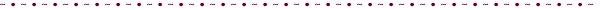 Aðalfundur Ís-ForsaHaldin þann 11. maí 2010 kl. 15:00 í Háskóla Íslands – Odda stofu 201Mættir: Guðlaug, Halldór, Helga, Sigríður, Sólveig, Steinunn og Vilmar.DAGSKRÁ skv. 7. gr. laga samtakanna:1. Sólveig Reynisdóttir kosin fundarstjóri og Steinunn Bergmann ritari.2. Sigríður Jónsdóttir formaður Ís-Forsa lagði fram og kynnti skýrslu stjórnar sem var samþykkt.3. Farið var yfir störf nefnda og starfshópa en fag- og framkvæmdanefnd er að störfum vegna norrænu ráðstefnunnar sem haldin verður 2011. Þær nefndir eru að störfum og gengur vel. Samið hefur verið við Gestamóttökuna um framkvæmd ráðstefnunnar sem haldin verður á Grand hótel í ágúst 2011. Fyrsta kynning ráðstefnunnar verður í maí 2010 en undirbúningur ráðstefnunnar er flókið ferli þar sem margir koma að undirbúningi.4. Tímarit Forsa er í undirbúningi og er verið að kanna rekstrargrundvöll þess, það þarf að tryggja 300 áskrifendur að tímaritinu en raunhæft er að Ísland geti tryggt 10 áskrifendur. Samþykkt að Ís-Forsa taki þátt í útgáfu tímaritsins. 5. Reikningar félagsins lagðir fram ásamt undirritun skoðunarmanna reikninga þeirra Guðnýjar Eydal og Sigurveigar Sigurðardóttur. Reikningar samþykktir.6. Lagabreytingar eru engar.7. Ákvörðun félagsgjalda. Samþykkt óbreitt félagsgjald kr. 1.800,-8. Stjórnarkjör. Aðalmenn í stjórn voru kjörnir til tveggja ára á síðasta aðalfundi, þau Guðlaug, Halldór, Helga, Sigríður og Steinunn og sitja því til ársins 2011. Varamenn voru kjörnir til eins árs á síðasta aðalfundi, Sólveig og Vilmar, þau gefa kost á sér til endurkjörs. Samþykkt.9. Kosning í önnur trúnaðarstörf frestað. Nefndir eru þegar að störfum og gæti komið til að bæta við fulltrúum í nefndir þegar líður að norrænu ráðstefnunni sem haldin verður í ágúst 2011.10. Kosning tveggja skoðunarmanna reikninga, þær Guðný og Sigurveig gefa kost á sér áfram til eins árs. Samþykkt11. Önnur málÞörf er á að uppfæra bækling samtakanna en hann var gefin út á 5 ára afmæli samtakanna árið 2007.Viðurkenning fyrir framúrskarandi meistararitgerð. Tilnefnd voru þau Óskar Dýrmundur Ólafsson, Steinunn K. Jónsdóttir og Soffía Stefanía Egilsdóttir sem hlaut viðurkenningu Ís-Forsa, fyrir ritgerð sína, Samskipti aðstandenda og starfsfólks á hjúkrunarheimilum: Að dansa í takt. Rætt um fréttatilkynningu til fjölmiðla, opinberra aðila og þjónustustofnanna þar sem fram kemur hverjir voru tilnefndir til viðurkenninga á vegum samtakanna.Útbúa þarf leiðbeiningar til matsnefndar um áhersluþætti við val á verkefnum: mikilvægi í samfélagslegu tilliti, notagildi, nýmæli/nýsköpun og tengingu fræða og fags. Umsögn um tilnefnd verkefni þarf að berast frá matsnefnd. Senda þarf til leiðbeinenda í háskólum í janúar ár hvert. Útbúa þarf skjal um tilnefningu.Framkvæmd málþingsins lenti að að mestu á HÍ en RBF sá um skráningu, nemar sáu um móttöku og félagsráðgjafardeild HÍ greiddi fyrir stofu.Næsti fundur stjórnar 1. september kl. 15:30 en staðsetning auglýst síðar.Fleira ekki tekið fyrir og fundi slitið 16:15 /SB